社會工作局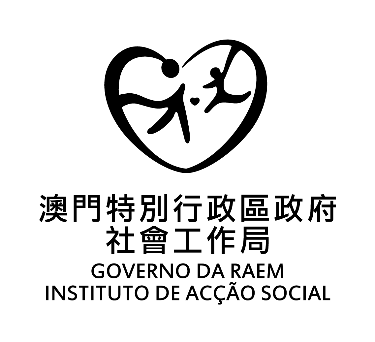 偶發性活動資助《偶發性活動報告書》（按照第22/95/M號法令規定，本報告應在活動結束後30日內呈交社會工作局）一、基本資料：列出有指出社會工作局為贊助機構之宣傳項目二、報告內容：活動的目的是否已因活動的舉行 / 實施而達至？請列舉數點事例以茲証明。指出活動目的、性質、對象特徵及人數、主辦/合辦/協辦/贊助單位等。如活動的舉行日期、時間、地點、形式和內容等有所更改， 請說明更改的理由（如有需要，可附白紙書寫）。人力資源的運用：財政狀況：＊社團必須詳列所有非政府機構及個別人士等，以該活動的名義而給予的資助/贊助金額，以及必須詳列本身經費中撥予舉辦活動的金額，倘上表的所列的填寫列數不足，請自行增加列數填寫。	(表三)*財政解說：（若開支總數欄之       差額	＞20%或/及實際收入與開支不平衡時，則需作解釋）原計劃*退款聲明對活動的總體評價（請根據《表二》「活動成效的評估方法」一欄中所述的方法作評估）報告呈交日期： 	日 	月 	年申請實體：開展活動實體/設施：活動名稱：合辦實體/設施：協辦實體/設施：贊助單位：(非公共實體) 日期：時間：地點：宣傳方式:原計劃實際狀況所涉的社團 /設施員工數目所涉的社團 /設施義工數目收入原計劃實際情況差額實際情況佔收入總數之百分比已批給的金額佔總批給資助金額的百分比開支（請按《附表三》的項目及次序填寫)原計劃實際情況差額實際情況佔支出總數之百份比收入(a)(b)(a-b)(b/c)％開支（請按《附表三》的項目及次序填寫)(d)(e)(d-e)(e/f)％1 .社會工作局資助金額2 .非政府機構資助款項（詳列）2. 12. 12. 22. 23 .個別人士資助款項（詳列）3. 13. 13. 23. 24 .本機構 / 設施預算5 .對象繳費6 .其他（詳列）收入總數 (c)收入總數 (c)支出總數 (f)□ 向社會工作局退回金額（		澳門元） 及 / 或□ 向社會工作局退回金額（		澳門元） 及 / 或□ 向下表所列的非政府機構、個別人士等退回金額□ 向下表所列的非政府機構、個別人士等退回金額□其他□其他詳述：開展活動實體/設施蓋印活動負責人簽署年	月	日年	月	日附件：1.3.2.4.聲明茲聲明，本報告的內容均按活動的實際情況填寫，且所提供的文件均屬真確。如獲發現不實之情況， 本人 / 受資助實體願意將所收到的款項退回社會工作局，並同意接受社會工作局按現行法例的規定追究相關責任。